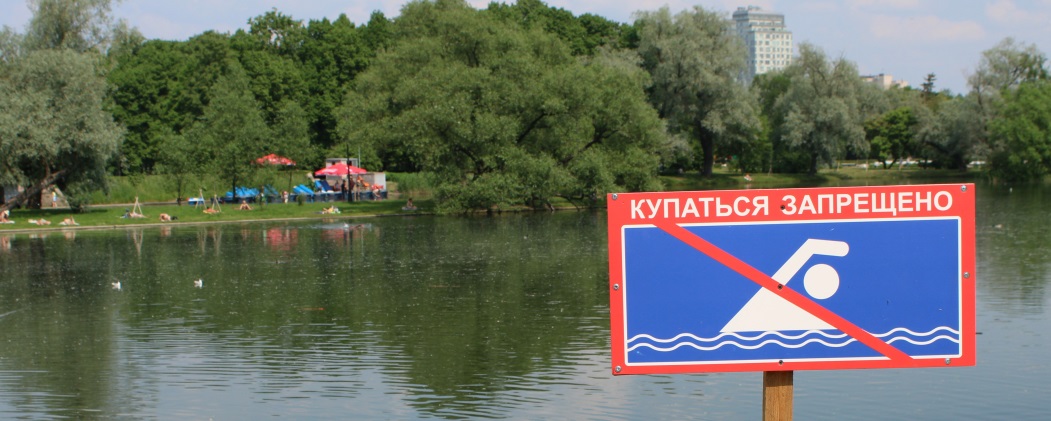 Особенности географического положения Санкт-Петербурга требуют постоянного внимания к обеспечению безопасности людей на воде. Особой опасности подвергаются молодёжь и дети.В целях обеспечения Вашей безопасностипостановлением Правительства Санкт-Петербурга от 5 июня 2008 г. № 657 утверждены «Правила охраны жизни людей на водных объектах в Санкт-Петербурге».Всем жителям и гостям нашего города, отдыхающим икупающимся на пляжах и в местах массового отдыха,запрещается:- купаться в местах, не предназначенных для купания;- купаться в местах, где выставлены щиты (аншлаги) с предупреждающими и запрещающими знаками и надписями;- заплывать за буйки, обозначающие отведенный для купания участок акватории водного объекта;- подплывать к судам и иным плавучим средствам;- нырять и прыгать в воду с не приспособленных для этих целей сооружений;- распивать спиртные напитки, купаться в состоянии алкогольного опьянения;- приводить на пляж и купать собак и других животных;- плавать на досках, бревнах и других не приспособленных для этого средствах (предметах);-играть с мячом и в спортивные игры в не отведенных для этих целей местах, а также допускать на водных объектах неприемлемые действия, связанные с нырянием и захватом купающихся;- прыгать в лодку и нырять с лодки;- двигаться на маломерных судах,заниматься сёрфингомна участке акватории водного объекта, отведенном для купания;- въезжать на территорию пляжа на транспортных средствах, кроме велосипедов.Взрослые обязаны не допускать купания детей в неустановленных местах, шалостей на воде, плавания на не приспособленных для этого средствах (предметах) и других нарушений правил поведения на воде. Купание   детей   должно   проходить   только   под   наблюдением   взрослых  в  специально отведённых местах зон отдыха.Каждый гражданин обязан оказывать посильную помощь людям, терпящим бедствие на воде.Если Вы стали свидетелями экстренной ситуации или сами нуждаетесь 
в помощи, вызовите спасателей по телефонам:– 01;– 112 (единый номер вызова экстренных оперативных служб). Уважаемые жители и гости Санкт-Петербурга! Не подвергайте свою жизнь неоправданному риску при купании! Помните, что несоблюдение правил безопасности при купании может стоить вам жизни! Берегите себя, своих родных и близких!Рекомендации по безопасному использованию маломерных судов(весельных лодок, гидроциклов, катамаранов и т.п.):-	на каждом плавательном средстве должна  быть  информация о грузоподъёмности  (максимальной количестве пассажиров);    -	неперегружайтеплавательное средство сверх нормы по грузоподъёмности, а также не допускайте посадку в плавательное средство малолетних детей без сопровождения взрослых;-	до посадки в лодку, необходимо убедиться в её исправности, наличии уключин, вёсел и черпака,предназначенного для отливания воды. В лодке обязательно должны быть спасательный круг и индивидуальные спасательные жилеты на каждого человека;- 	при посадке в лодку запрещено вставать на борт или сиденья;-	не рекомендуется пересаживаться из одного плавательного средства в другое, ныряние с плавательного средства;-	не рекомендуется самостоятельное управление маломерным судном лицами, 
не достигшими 16 лет;-	нельзя ставить борт плавательного средства параллельно идущей волне, так как при этом возможно опрокидывание;- 	не разрешается катание в тумане, вблизи шлюзов, плотин, становится на якорь вблизи мостов или под ними;   -	воспрещается катание на лодке при неблагоприятных погодных условиях (дождь, гроза, сильный ветер, низкая температура).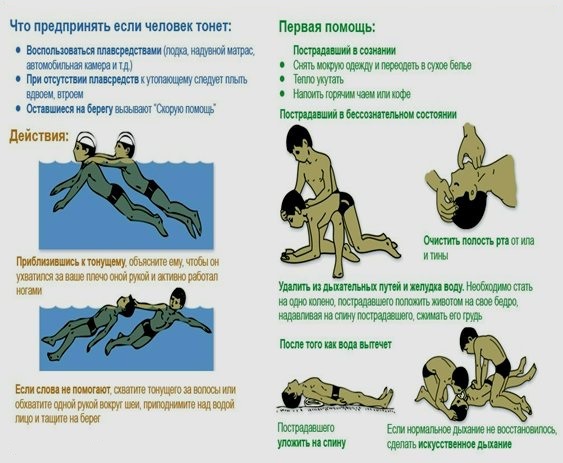 Напоминаем, что за нарушение правил купания и пользования пляжами предусмотрена административная ответственность в соответствии со ст. 43-5. Закона Санкт-Петербурга от 12 мая 2010 года № 273-70«Об административныхправонарушениях в Санкт-Петербурге». Статья 43-5. Нарушение правил купания и пользования пляжами и другими организованными местами купания, местами массового отдыха населения, туризма  и спорта на водных объектах1. Купание в местах, не отведенных для купания в соответствии с Правилами охраны жизни людей на водных объектах в Санкт-Петербурге, утвержденными постановлением Правительства Санкт-Петербурга от 5 июня 2008 года № 657 (далее - Правила охраны жизни людей на водных объектах), а равно иное нарушение требований пункта 3.2 Правил охраны жизни людей на водных объектах, влечет предупреждение или наложение административного штрафа в размере от пятисот до одной тысячи рублей.2. Пользование пляжами и другими организованными местами купания, местами массового отдыха населения, туризма и спорта на водных объектах с нарушением Правил охраны жизни людей на водных объектах, за исключением нарушений, ответственность за которые предусмотрена пунктом 1настоящей статьи, влечет предупреждение или наложение административного штрафа на граждан в размереот пятисот до одной тысячи рублей,на юридических лиц - от двух тысяч до четырех тысяч рублей.Правительство Санкт-Петербурга Комитет по вопросам законности, правопорядка и безопасности